Figure 6: Barcombe Cross housing site allocations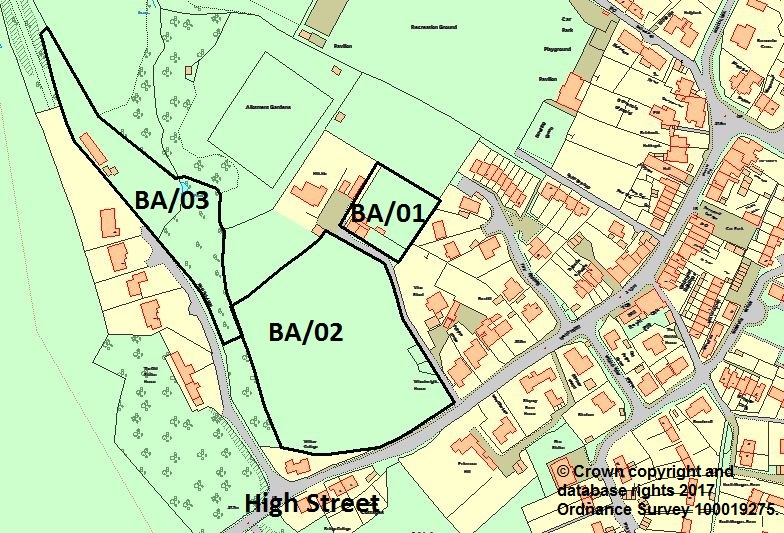 